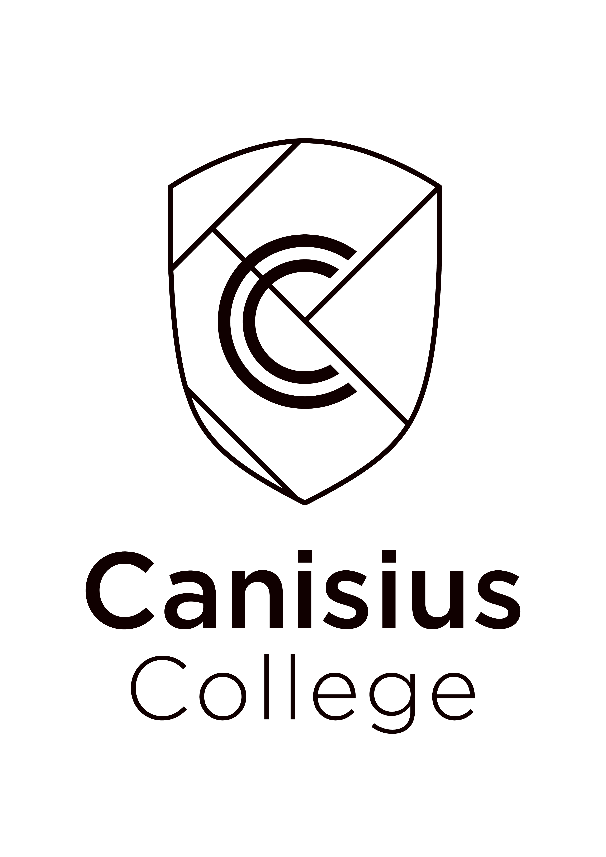 Beleid Sociale Veiligheid2021-2025BELEIDSPLANWoord voorafMet de invoering van de wet Sociale Veiligheid op School (aug. 2015) hebben scholen een inspanningsverplichting gekregen om een veiligheidsbeleid te voeren, jaarlijks de veiligheidsbeleving van leerlingen te monitoren, een vast aanspreekpunt voor pesten te hebben en iemand aan te stellen die het beleid Sociale Veiligheid coördineert.Pesten is een veelvoorkomend probleem op scholen. Het is een vorm van ongewenst gedrag en kent vele vormen. Een klimaat waarin gepest wordt, tast iedereen aan. In een klas waar gepest wordt, zijn alle leerlingen potentiële slachtoffers. Pestgedrag moet dan ook door iedereen serieus worden genomen. Het lastige hierbij is dat pestgedrag zich vaak in het verborgene afspeelt, zodat het moeilijk is om er greep op te krijgen. En wanneer het wel wordt opgemerkt, weten docenten en andere betrokkenen niet altijd hoe hiermee om te gaan. Docenten en onderwijsondersteunend personeel hebben echter, samen met de ouders en leerlingen, een taak bij het tegengaan van pesten. Leerlingen moeten weten dat ze hulp kunnen krijgen van volwassenen in de school en hierom durven vragen. Volwassenen dienen oog te hebben voor de signalen van leerlingen. Ze dienen interesse te tonen en te luisteren naar wat de leerlingen te vertellen hebben. Voor mentoren betekent het dat ze aandacht hebben voor de groepssfeer en het functioneren van individuele leerlingen in de groep. Met dit beleidsplan hebben we een instrument in handen om het pestprobleem te beheersen. Onderdeel hiervan is het pestprotocol met daarin de praktische uitvoering ter preventie en aanpak van pesten. Het Canisius College wil ook op dit punt een veilige school zijn voor alle leerlingen en medewerkers, zodat iedereen zich optimaal kan ontplooien. Hiermee sluit dit beleidsplan aan bij het ondersteuningsplan van het Canisius College, waarvan de hoofdstukken 1 t/m 4 in dit geval het meest relevant zijn.Pesten Definitie van ‘pesten’ Plagen of pesten? We plagen allemaal wel eens of we worden geplaagd. Plagerijen zijn niet kwaad bedoeld. Plager en geplaagde zijn aan elkaar gewaagd; ze houden elkaar over en weer voor de gek. Bij pesten ligt dat anders. Tussen pester en gepeste is dit evenwicht er niet. De pester heeft de overmacht. Pesten gebeurt vaak in groepsverband, waarbij het individu tegenover een groep staat.We spreken van pestgedrag als dezelfde leerling regelmatig en systematisch bedreigd, geïntimideerd of buitengesloten wordt. Pesten kan op verschillende manieren tot uiting komen:Fysiek pesten: slaan, duwen, schoppen, knijpen, haren trekken, trekken aan kleding, krabben, laten struikelen, tegenhouden, wapens gebruiken, achtervolgen, opsluiten.Verbaal pesten: schelden, roddelen, chanteren, uiten van bedreigingen, met bijnamen aanspreken of iemand belachelijk maken / vernederen.Materieel pesten: afpakken / stelen / beschadigen / verstoppen / bekladden van spullen, afpersing. Relationeel: buitensluiten, negeren, uitlachen.Pesten is grensoverschrijdend en zeer bedreigend. Daarom is actie geboden. Digitaal pestenDigitaal pesten is het pesten of misbruiken via mobiele telefoon of internetapplicatie, zoals WhatsApp, Facebook, YouTube, Instagram en SnapChat. Digitaal pesten kan nog veel ‘harder’ zijn dan pesten in het gewone, dagelijkse leven. Dit komt doordat de daders gemakkelijk anoniem kunnen blijven en het slachtoffer niet in de ogen hoeven kijken. Bovendien is de reikwijdte van het internet veel groter. Digitaal pesten kan tot uiting komen in:Stalking: het stelselmatig lastig vallen van iemand door het blijven sturen van haatberichtjes of het dreigen met geweld via social media.Ongewenst contact met vreemden.Hacken: gegevens stelen of instellingen aanpassen. Ook het versturen van pest-berichten uit naam van een ander.Sexting: het verzenden (en ontvangen) van seksueel getinte beelden of tekstberichten. Grooming: het benaderen van kinderen jonger dan 18 jaar door een volwassene met als uiteindelijke doel seksueel misbruik.Sextortion: afpersing met een seksueel getinte foto of video.Blokkeren/buitensluiten van een groepsApp of andere online groep.Schelden, beschuldigen, roddelen, beledigen via social media of roddelaccounts.Het toezenden van ongewenst materiaal zoals porno, kinderporno, gewelddadig materiaal etc.Dwingen/overhalen tot webcam-seks: beelden die ontvangen worden kunnen opgeslagen worden en misbruikt worden. Het bekendmaken en gebruiken van privégegevens van een ander.Signalen van (digitaal) pesten bij de gepeste leerlingTeruggetrokken gedrag vertonen: niet meer naar school willen, niet meer thuis over school vertellen, niet alleen de deur uit durven, dwangmatig online zijn;Zwakke, onzekere lichaamshouding: regelmatig hoofdpijn of buikpijn hebben, blauwe plekken hebben op ongewone plaatsen, zelf blessures veroorzaken om niet naar school te hoeven, niet willen slapen, vaker wakker worden, bedplassen, nachtmerries hebben;Sterker manifesteren: brutaal, agressiever, thuis prikkelbaar/boos/verdrietig zijn;Afzonderen: nooit meer andere kinderen mee naar huis nemen of bij anderen gevraagd worden, de verjaardag niet willen vieren, niet meer naar een bepaalde club of vereniging willen gaan;Regelmatig spullen kwijt zijn of met kapotte spullen thuiskomen, bepaalde kleren niet meer willen dragen;Sociaal onhandig gedrag vertonen;Mindere resultaten op school dan voorheen;Intensief gebruik van social media.Basis voor het beleidUitgangspunten Het Canisius College ziet pesten als ongewenst gedrag en gaat hierbij uit van verschillende betrokken partijen: de pester, de gepeste persoon, meelopers, aanmoedigers, helpers, buitenstaanders en omstanders.De school beschikt over een preventieve aanpak.De school beschikt over een aantal curatieve aanpakken.Als pesten desondanks optreedt, moeten personeelsleden kunnen  signaleren.Als personeelsleden zien dat leerlingen worden gepest, nemen ze duidelijk stelling hiertegen.De school is in het bezit van een beleid Sociale Veiligheid.Voor ouders en leerlingen is er een aanspreekpunt met betrekking tot pesten. Op het Canisius College is dat de Coördinator Sociale Veiligheid. Medewerkers die hulp wensen bij gesprekken over / in pestsituaties, kunnen altijd contact opnemen met een coach Sociale Veiligheid of de coördinator Sociale Veiligheid.Voor medewerkers zijn er op school twee interne vertrouwenspersonen aanwezig, namelijk Thijs Rutten en Sharon Thal Horstman. Ook kan er een beroep gedaan worden op een externe vertrouwenspersoon en een klachtencommissie.We doen aan kwaliteitsbewaking door het beleid jaarlijks te evalueren.De vijfsporenaanpakDe school hanteert de vijfsporenaanpak. Dit houdt in:De algemene verantwoordelijkheid van de schoolDe school zorgt dat de directie, afdelingsleiders, leerlingcoördinatoren, de mentoren en de docenten voldoende informatie hebben over pesten en het aanpakken hiervan. Nieuwe medewerkers in het bijzonder krijgen een voorlichting over sociale veiligheid op het Canisius College.De school werkt aan een goed beleid rondom pesten, zodat de veiligheid van leerlingen binnen de school zo optimaal mogelijk is.Het bieden van steun aan de leerling die gepest wordtHet probleem wordt serieus genomen.Er wordt uitgezocht wat er precies gebeurt.Er wordt overlegd over mogelijke oplossingen.Er wordt hulp aangeboden.Het bieden van steun aan de pesterHet confronteren van de leerling met zijn gedrag en de consequenties hiervan voor de pester.De achterliggende oorzaken boven tafel proberen te krijgen.Sturen op empathisch vermogen en reflectie.Er wordt hulp aangeboden. Het betrekken van de middengroep bij het probleemDe mentor bespreekt – waar nodig – met de klas het pesten en benoemt de rol van alle leerlingen hierin. Er wordt gesproken over mogelijke oplossingen en wat de klas kan bijdragen aan een verbetering van de situatie. De mentor komt hier op een later moment weer op terug.Het bieden van steun aan de oudersOuders die zich zorgen maken over pesten worden serieus genomen.De school werkt samen met de ouders om het pesten aan te pakken.De school geeft tips aan de ouders hoe om te gaan met hun gepeste of pestende kind.Ouders van leerlingen die gepest worden, hebben er soms moeite mee om te horen dat (een deel van) de oplossing bij het kind zelf kan liggen. Het stoppen van het pesten is dan niet voldoende. Een gepest kind wil zich niet alleen veilig voelen op school; het wil ook geaccepteerd worden. Het verlangt ernaar om zich prettig en zelfverzekerd te voelen. Daar kan begeleiding of een training aan bijdragen.Werkgroep / Coach / Coördinator Sociale Veiligheid Er is een Coördinator Sociale Veiligheid. Deze initieert de deskundigheidsbevordering van de personeelsleden en bewaakt de kwaliteit van het Beleid Sociale Veiligheid.Er zijn twee coaches in sociale veiligheid. Zij scholen zich in deze specifieke problematiek om medewerkers te kunnen ondersteunen indien daar behoefte aan is. De eerst aangewezen personen om pestproblemen te signaleren en aan te pakken zijn mentoren, leerlingcoördinatoren en afdelingsleiders (1e lijn). De coaches sociale veiligheid kunnen op verzoek ingeschakeld worden en ondersteuning bieden in bepaalde situaties (2e lijn).Er is een werkgroep met medewerkers die zich gedurende het schooljaar bezighoudt met het schoolbreed organiseren en evalueren van preventieve activiteiten; tevens zijn zij aanspreekpunt voor alle medewerkers van school die vragen of opmerkingen hebben over de sociale veiligheid op het Canisius College.Op het moment van schrijven (juni 2024) bestaat de werkgroep uit de volgende leden:Miek Altorf: lid werkgroep Sociale VeiligheidHilde Dubois: lid werkgroep Sociale VeiligheidLotte Hetem: coach Sociale Veiligheid Sharon Thal Horstman: coördinator en coach Sociale VeiligheidPESTPROTOCOLPreventief beleid Gedurende de schoolloopbaan van leerlingen zijn er diverse momenten waarop activiteiten plaatsvinden met betrekking tot preventie van pesten.Werkgroep Sociale VeiligheidDe werkgroep houdt zich gedurende het hele schooljaar bezig met het schoolbreed organiseren en evalueren van preventieve activiteiten. Daarnaast zijn de leden van de werkgroep aanspreekpunt voor alle medewerkers van school die vragen of opmerkingen hebben over de sociale veiligheid op het Canisius College. Medewerkers kunnen bij het voeren van gesprekken hulp vragen om in samenspraak met de werkgroep tot een gerichte oplossing te komen.
 BrugklaskampIn de introductieperiode van leerjaar 1 gaan de leerlingen met de mentor en de minimentoren twee dagen op kamp. Tijdens dit kamp staat de sociale omgang met elkaar centraal: samenwerken, saamhorigheid en zorg voor elkaar. Na het kamp blijven de minimentoren beschikbaar om de leerlingen en de mentor te ondersteunen. Ze helpen met de dagelijkse gang van zaken op school, het voorbereiden van de proefwerkweek, Sinterklaasviering en Zjee Huubfeesten. Daarnaast zijn ze – waar nodig – aanspreekpunt voor de leerlingen van hun mentorklas.Mentorlessenreeks In de onderbouw wordt door de mentor in meerdere mentorlessen aandacht besteed aan pesten. Middels de mentorlessenreeks is vastgelegd wanneer de mentor welke activiteit kan uitvoeren. Elke mentor bespreekt aan het begin van het schooljaar de algemene afspraken en regels in de klas. Hierbij bepalen mentoren met leerlingen samen de sfeerregels binnen de klas. Het onderscheid tussen plagen en pesten wordt hierbij genoemd. De mentor vermeldt dat pesten altijd gemeld moet worden bij de mentor of een vakdocent. Dit wordt niet beschouwd als klikken, maar als het bieden van of vragen om hulp.  Leerlingen kunnen ook bij de coach Sociale Veiligheid of bij de vertrouwenspersonen aangeven wanneer ze gepest worden of zien dat iemand anders gepest wordt. Deze zal het vanaf hier oppakken en als mediator aan de slag gaan.VoorstellingenIn leerjaar 1 krijgen de leerlingen rond november het Theater van Marius en Marloes te zien, waarin het thema ‘pesten’ centraal staat. Vanuit hun eigen ervaringen bespreken Marius en Marloes de onderlinge verhouding in de klas en er is ruimte voor leerlingen om te vertellen over hun ervaringen met pesten. Door het onderwerp in de klas op een veilige manier bespreekbaar te maken, creëren ze meer onderling begrip en steun voor elkaar binnen de mentorklas.In leerjaar 2 zien leerlingen de voorstelling iSocial, waarbij de nadruk ligt op het online leven van jongeren. Thema’s die aan bod komen zijn: privacy, cyberpesten, online do’s en don’ts, sexting, online identiteit, etc. Later in het schooljaar krijgen de leerlingen een voorlichting van het COC Nijmegen met betrekking tot seksuele oriëntaties, genderidentiteiten en genderexpressies. In leerjaar 3 krijgen de leerlingen de voorstelling Cash van Theatergroep KOMMA te zien over sociale status, imagovorming en identiteitsvorming aan de hand van geld.Vaklessen
Bij diverse vakken wordt aandacht besteed aan sociale veiligheid (zie bijlage I). Vakdocenten hebben daarnaast vooral een signalerende rol. Wanneer zij pesten waarnemen of vermoedens hebben dat er sprake is van pesten, wordt er van hen verwacht dat zij hierop adequaat reageren en een melding doen om hulp en overleg in gang te zetten.Dag tegen Pesten, Week tegen Pesten, Paarse VrijdagOp verschillende dagen in het schooljaar staan we explicieter stil bij pesten en onderlinge acceptatie. Elk jaar bedenken we een ludieke actie om ‘acceptatie van anderen’ onder de aandacht te brengen. Of het nu gaat om uiterlijke kenmerken, seksuele voorkeur, genderidentiteit, etc.: op deze dagen dragen we als school extra uit dat iedereen mag zijn wie hij is en dat we elkaar hiervoor respecteren op het Canisius College.
De GSA (Gender Sexuality Alliance) organiseert jaarlijks activiteiten op Paarse Vrijdag en tijdens pride month (juni), om diversiteit en onderlinge acceptatie te promoten. Onderzoek Radboud UniversiteitElk schooljaar in november wordt er onder de leerlingen van klas 1 t/m 4 een onderzoek uitgevoerd naar de onderlinge relaties tussen leerlingen, hun sociale gedrag en hun welzijn in de klas en op school. De gegevens laten ons zien in hoeverre het schoolklimaat veilig en sociaal is. Daarnaast kan naar voren komen dat een leerling zich niet prettig voelt op school. De mentor krijgt inzicht in de resultaten en kan op basis hiervan in gesprek gaan met de leerling (en eventueel ouders) om te kijken hoe dit verbeterd kan worden.TrialogenAlle leerlingen voeren minimaal 1x per schooljaar een trialoog met hun ouder(s)/verzorger(s) en de mentor. Hierin worden niet alleen schoolresultaten besproken, maar ook het welbevinden van de leerling. Wanneer de mentor het signaal krijgt dat een leerling zich niet prettig voelt op school, wordt hierop actie ondernomen.Curatief beleidPesten komt voor op elke school, dus ook op onze school. Er zijn verschillende maatregelen en activiteiten die als interventie ingezet kunnen worden wanneer blijkt dat dit nodig is vanuit bijvoorbeeld de monitoring. De interventies kunnen gericht zijn op leerlingen, het team of ouders.LeerlingenGesprek zonder schuldvraag.
Een bemiddelingsgesprek dat gevoerd kan worden tussen twee of meerdere leerlingen onder begeleiding van een docent. Het doel van dit bemiddelingsgesprek is het bevorderen van wederzijdse empathie waardoor er begrip tot stand komt en er de mogelijkheid ontstaat om tot oplossingen te komen. Groepsgesprek.
Met de groep in gesprek over hetgeen de docent gezien of gehoord heeft en hierover uitleg vragen: wat is ieders rol hierin? Leerlingen oplossingen laten bedenken. Dit kan naar aanleiding van een conflict, maar ook naar aanleiding van resultaten van de monitoring.No-blame-methode. 
Met de gepeste leerling en een steungroep in gesprek gaan. De groep leerlingen medeverantwoordelijk maken voor het welzijn van de gepeste leerling en samen oplossingen bedenken.Training / workshop.
In een groep waar sprake is van aanhoudende pestproblematiek kan er eventueel een training of workshop in de groep gegeven worden. School gaat dan op zoek naar de mogelijkheden.TeamNaar aanleiding van de monitoring (het RU-onderzoek) krijgen mentoren een terugkoppeling van de sociale veiligheid in hun mentorklas. Hierover kunnen de mentoren in gesprek gaan met de Coördinator Sociale Veiligheid of de zorgcoördinator. In de mentorbijeenkomsten zal vanuit de werkgroep Sociale Veiligheid 1x per schooljaar voorlichting gegeven worden over de te bewandelen stappen wanneer er vermoeden is van pestgedrag.OudersMet ouders van gepeste leerlingen of leerlingen die pesten gaan we in gesprek om ze te informeren over de situatie en de manieren waarop we hier als school me omgaan. In dit gesprek kunnen ouders ook doorverwezen worden naar externe deskundige hulp wanneer bijvoorbeeld blijkt dat het gepest worden of zelf pesten voort lijkt te komen uit een gebrek aan weerbaarheid, inlevingsvermogen en sociale vaardigheden.Klachtenprocedure, klachtencommissie, vertrouwenspersonen Het Canisius College maakt sinds 1 augustus 2021 deel uit van de Stichting @voCampus, een schoolbestuur met scholen voor voortgezet onderwijs in het Rijk van Nijmegen en het Land van Maas en Waal. De scholen hebben een gezamenlijke bovenschoolse klachtencommissie. Deze is te vinden op de website van de fusiestichting: www.voCampus.nlDe externe vertrouwenspersonen van @voCampus is mevrouw Jacqueline Pulles. Zij is te bereiken per e-mail of via de vertrouwenslijn van Bezemer-Schubad (088-1440200).De interne vertrouwenspersonen van het Canisius College zijn Thijs Rutten en Sharon Thal Horstman. Kwaliteitsbewaking KwantiteitNa elk pestincident vult de mentor/leerlingcoördinator het registratieformulier bij melding van pesten in om zo zicht te krijgen en houden op belangrijke data. Elk schooljaar in november wordt er onder de leerlingen van klas 1 t/m 4 een onderzoek uitgevoerd naar de onderlinge relaties tussen leerlingen, hun sociale gedrag en hun welzijn in de klas en op school. De gegevens laten ons zien in hoeverre het schoolklimaat veilig en sociaal is. Daarnaast kan naar voren komen dat een leerling zich niet prettig voelt op school. De mentor krijgt inzicht in de resultaten en kan op basis hiervan in gesprek gaan met de leerling (en eventueel ouders) om te kijken hoe dit verbeterd kan worden.Jaarlijks wordt er een tevredenheidsenquête afgenomen onder leerlingen, ouders en personeel. In leerjaar 2 en 4 wordt eenmaal in de vier jaar het eMovo-onderzoek afgenomen.De Coördinator Sociale Veiligheid analyseert jaarlijks bovenstaande data en bespreekt deze met de andere betreffende coördinatoren binnen de scholengroep. Hier wordt feedback op ontvangen, de coördinator maakt hiervan een verslag ten behoeve van de schoolleiding. Naar aanleiding hiervan kunnen door de afdelingsleiders verbeteracties in gang gezet worden.Van bovenstaande zal de Coördinator Sociale Veiligheid ook een terugkoppeling via de interne mededelingen naar alle personeelsleden verzorgen.KwaliteitJaarlijks controleert de Coördinator Sociale Veiligheid of het schema “preventieve lesactiviteiten” (zie bijlage I) nog actueel is.In 2025 evalueert de Coördinator Sociale Veiligheid dit beleidsplan met de afdelingsleiders, de leerlingcoördinatoren, de zorgcoördinator, een tweetal mentoren en twee leerlingen uit de leerlingenraad.Bijlage I: Preventieve lesactiviteitenPreventieve activiteiten (vervolg)Toelichting:- Positieve groepsnormen worden gestimuleerd met behulp van mentorlessen,   de introductieperiode en allerlei activiteiten: brugklaskamp, feesten, 
  klassenbijeenkomsten en projectdagen.- Om naamloosheid te voorkomen vinden we het belangrijk dat collega’s in   meer of mindere mate op een persoonlijke manier met leerlingen omgaan; we   staan niet toe dat leerlingen stelselmatig bij de achternaam genoemd worden;   ook het geven van inspraak aan leerlingen voorkomt naamloosheid:   lagenvergadering, enquêtes, tevredenheidsonderzoek en leerlingenraad.- Het is goed om jaarlijks via het Mediahuis aandacht aan pesten te   besteden.Bijlage II: Tips voor leerlingenWat kun je doen om digitaal pesten en misbruik te voorkomen? Bedenk dat niet alles waar is wat je op het internet tegenkomt. Gebruik een apart mailadres (bijvoorbeeld Live of Gmail) om jezelf te registreren op websites. Kies een e-mailadres dat niet je eigen voor- en achternaam volledig weergeeft. Gebruik altijd een bijnaam in een chat. Zorg ervoor dat je wachtwoorden geheim blijven en niet makkelijk te raden zijn. Als je bent gehackt, neem dan contact op met de beheerder van de site. Deel je wachtwoorden niet met anderen, ook niet met je vrienden.Als je een vervelend gevoel hebt over iets wat je hebt gezien of meegemaakt, vertrouw dan op je gevoel en vertel het aan iemand die je vertrouwt. Blijf zelf respectvol naar anderen, scheld niet terug. Ga weg uit de chatroom als er iets vervelends gebeurt. Verwijder onbekende mensen uit je contactlijst(en). Wees voorzichtig in het contact met personen die je alleen van internet kent, spreek niet met ze af zonder dat je ouders dit weten. Verstuur zelf geen flauwe grappen, dreigmail of haatberichten.Geef geen persoonlijke informatie aan mensen die je alleen van chatten kent (e-mailadressen, gewone adressen, namen -ook niet van school-, telefoonnummers, wachtwoorden, enz.). Let vooral op bij foto’s van jezelf. Als je een foto op internet zet, kan deze gemakkelijk gekopieerd en op een andere website geplaatst worden. Zo kan hij jarenlang terug te vinden zijn. Foto’s kunnen ook bewerkt worden. Wees zeer voorzichtig met het gebruik van je webcam. Jouw beelden kunnen worden opgeslagen en gebruikt worden om ze aan andere personen te laten zien of voor doeleinden gebruikt worden die jij niet wilt. Wat kun je tegen cyberpesten en misbruik doen? Niet persoonlijk opvatten als het van mensen komt die je niet kent. De anonimiteit van internet maakt dat mensen makkelijker gaan schelden. Reageer niet op pestmails of andere digitale pesterijen. Als je niet reageert, gaan pesters vaak op zoek naar iemand anders om te pesten. Blokkeer de afzender. Als het gaat om sms’jes / appjes op de mobiele telefoon, dan heb je soms de mogelijkheid om nummers te blokkeren. Bewaar de bewijzen. Maak een print of sla ze op. Van het IP-adres van de e-mail kan soms worden afgeleid van welke computer de e-mail verzonden is. Een provider heeft vaak een helpdesk die klachten over nare mail aan kan nemen. Men heeft daar ook de technische mogelijkheden om na te gaan wie de mail heeft verstuurd. Bel de helpdesk op. Ga naar je mentor of coach Sociale Veiligheid op school. Deze zal je verder helpen om het pestgedrag te stoppen. Ook kun je terecht bij de vertrouwenspersonen. Bij stalken kun je aangifte doen bij de politie. Stalken is strafbaar. Voor meer informatie over aangifte doen: www.pestenislaf.nl. Bijlage III: Tips voor oudersHoud de communicatie open, blijf in gesprek met uw kind. Voorkom een negatieve insteek, maar geef adviezen om aan het pesten een einde te maken. Een negatieve manier van vragen is bijvoorbeeld: ”Wat is er vandaag weer voor ergs gebeurd?” Houd regelmatig en intensief contact met de mentor van uw kind. Als uw kind echt lijdt onder het pesten en dat ten koste gaat van het zelfvertrouwen, kan hulp van een deskundige nodig zijn. Dit kan individueel of mogelijk in een sociale vaardigheidstraining.Houd het niet stil! Onderneem actie door het met iemand te delen.Wat ouders / verzorgers van pestende kinderen zelf kunnen doen: Neem het probleem serieus. Raak niet in paniek: elk kind kan in de verleiding komen te gaan pesten.Probeer achter de mogelijke oorzaak en aanleiding van het pesten te komen. Maak uw kind bewust van wat het gedrag anderen doet. Besteed aandacht aan uw kind, door te laten merken dat u veel waarde hecht aan wat voor hem/haar belangrijk is. Laat merken dat u het belangrijk vindt dat het zich niet rot voelt.Stimuleer uw kind tot het beoefenen van een sport.Bekijk samen met uw kind een film over pesten.Houd de communicatie open, blijf in gesprek met uw kind. Geef adviezen over andere manieren van omgaan met elkaar.Houd regelmatig en intensief contact met de mentor van uw kind. Er zijn mogelijkheden om uw kind aan een sociale vaardigheidstraining te laten meedoen. Informatie hierover is op te vragen bij de mentor of zorgcoördinator. Bijlage IV: Links naar informatie over (cyber)pesten:Algemene zoekpagina’s www.pesten.startkabel.nl www.pesten.startpagina.nl www.posicom.nlPesten (algemeen) www.pestweb.nl Website van het APS met informatie, advies en tips over pesten voor kinderen, jongeren, ouders en leerkrachten.www.pesten.netVoor en door slachtoffers. Opgericht door Bob van der Meer. www.omgaanmetpesten.nl Kennis is kracht; voor ouders, kinderen en professionals.Cyberpesten / veilig internetgebruik / veilige school www.digibewust.nlEen informatieve site van het Ministerie van Economische zaken, over het veilig gebruik van internet. www.schoolenveiligheid.nlCentrum School en Veiligheid van het APS verzamelt en verspreidt informatie en deskundigheid op het gebied van schoolveiligheid. www.diplomaveiliginternet.nlHandreikingen en links voor ouders, leraren, kinderen, scholieren, schoolmanagers en ICT-coördinatoren. www.meldknop.nlInitiatief van veilig internetten en wordt ondersteund door de politie..comwww.vraaghetdepolitie.nl Deze website van de politie biedt goede informatie over uiteenlopende vragen op het gebied van (online) pesten. Je kunt er ook chatten met een helpdesk.www.mediawijsheid.nl/onlinepestenOverzicht van lesmateriaal over online pesten, nieuwsitems en praktische documenten voor scholenLeerjaar 1Leerjaar 2Leerjaar 3Leerjaar 4,5,6MentorlesPositieve    groepsnormen SamenwerkenSfeerregels   afspreken,   vastleggen en   ondertekenenDoorlopende leerlijn mentorlessenPositieve    groepsnormen SamenwerkenSfeerregels   afspreken,   vastleggen en   ondertekenenDoorlopende leerlijn mentorlessenIdemIdemIndien van toepassingIdemIdemIndien van toepassingLichamelijke opvoedingSamenwerkenSamenwerkenSamenwerkenSamenwerkenEconomieMoney MakersProjectenSamenwerkenSamenwerkenSamenwerkenSamenwerkenDramaSamenspelBiologieSeksuele geaardheidNederlandsBoeken over pesten op de leeslijstIdemIdemGeschiedenisVooroordelenDiscriminatieSeksuele diversiteitIdemIdemIdemLevens-beschouwingWaarden en normenAnders zijnWaarden en normenGelijkwaardigheidTolerantieVooroordelen,  dialoogOmgang verschillende levensbeschouwingenWaarden en normenGoede relatiesMensbeeldenWaarden en normenVaklessenalgemeenSamenwerkenNaamloosheid voorkomenSignalerenStelling nemenIdemIdemIdemIdemIdemIdemIdemIdemIdemIdemIdemIdemLeerjaar 1Leerjaar 2Leerjaar 3Leerjaar 4,5,6Theater/Workshop- Basketbal clinic van   Henk Pieterse - Pesttheater van   Marloes en Marius- iSocial door   theatergroep Zwerm   over cyberpesten,   sexting en grenzen   stellen - Voorlichting COC met als doel betere acceptatie en meer (sociale) veiligheid voor LHBTI+-leerlingen op het CC- Cash door theatergroep KOMMA over imago- en identiteitsvorming aan de hand van geld.Afname TestAfname onderzoek   over sociaal   welbevinden door    Radboud Universiteit (november)IdemIdemLeerjaar 4 idemWeek tegen PestenAandacht voor het thema pesten (september)IdemIdemIdemDag tegen PestenOp ludieke wijze aandacht voor het thema pesten (19 april)IdemIdemIdemPaarse vrijdagAandacht voor seksuele diversiteit (december)IdemIdemIdem